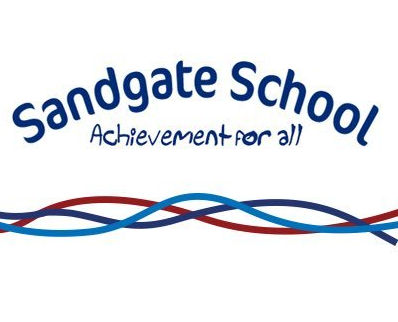 Term Dates 2023 - 2024AUTUMN TERM 2023 STARTS      	ENDS    	    	             HALF TERM HOLIDAY    Wednesday       Wednesday               Monday 23rd October   6th September    20th December          Friday 27th October    Number of school days in term – 71  SPRING TERM 2024STARTS      	ENDS    	    	    	 HALF TERM HOLIDAY    Thursday           Thursday                    Monday 12th February   4th January        28th March                   Friday 16th February                                                                EASTER HOLIDAYS                                                                Friday 29th March                                                                  Friday 12th April  Number of school days in term – 56   SUMMER TERM 2024 STARTS      	ENDS    	    	    	  HALF TERM HOLIDAY    Monday             Thursday                     Monday 27th May (also Bank Hol)   15th April           18th July                       Friday 31st May                                                                 BANK HOLIDAY                                                                Monday 6th May Number of school days in term – 63Number of days in year – 190INSET DAYS:4th September 20235th September 20233rd January 2024